Дневные группыПредмет: Занимательная математика (педагог: Бородина Л.Ю.)Группы «Гномики» и «Капельки» 09.04.2020 гТема занятия: «Геометрические фигуры. Многоугольники.»Игровые упражнения (устно):Приготовьте счётные палочки (если их нет можно взять ватные палочки). Предложите детям отгадать загадки, после отгадывания каждой загадки попросите ребёнка построить фигуру, которую он отгадал, если он может.Он давно знакомый мой,
Каждый угол в нем прямой,
Все четыре стороны
Одинаковой длины.
Вам его представить рад.
А зовут его… (квадрат).Три вершины, три угла, три сторонки –
Кто же я? (Треугольник).Нет углов у меня, и похож на блюдце я,
На тарелку и на крышку, на кольцо и колесо.
Кто же я такой, друзья? Назовите вы меня. (Круг)Треугольник сунул нос в реактивный пылесос.
А без носа он, – о, боже! – Стал на юбочку похожим.
Интереснее всего, как теперь зовут его (Трапеция).Я – похож на яйцо, и как просто буква О.
Я почти как круг – малец, я – такой, как огурец. (Овал)Обведи кирпич мелком
На асфальте целиком,
И получится фигура –
Ты, конечно, с ней знаком (Прямоугольник).Встал квадрат на уголок –
Ткнулся носом в потолок.
Вверх он рос еще дней пять.
Как теперь его назвать? (Ромб)Для пчелы фигуры этой в целом мире лучше нету (Шестиугольник).
Спросите у ребёнка как можно одним словом назвать то, что он построил? (Геометрические фигуры)Все ли фигуры он смог построить и почему некоторые фигуры не получилось построить.Объясните ребёнку, что есть фигуры, у которых нет углов и с помощью палочек их нельзя построить. Спросите, из чего можно их сделать? (из проволоки, ниток и т.д.). Можете дать ребёнку нитки и пусть он попробует построить круг и овал.Объясните ребёнку, что фигуры, у которых есть углы называются многоугольниками. Это фигуры, которые ребёнок смог построить. Какие ещё он может назвать многоугольники?Задания для закрепления (письменно)Выполненное задание выслать на электронную почту педагога (не забудьте подписать их)Larisa.borodina.larisa@mail.ru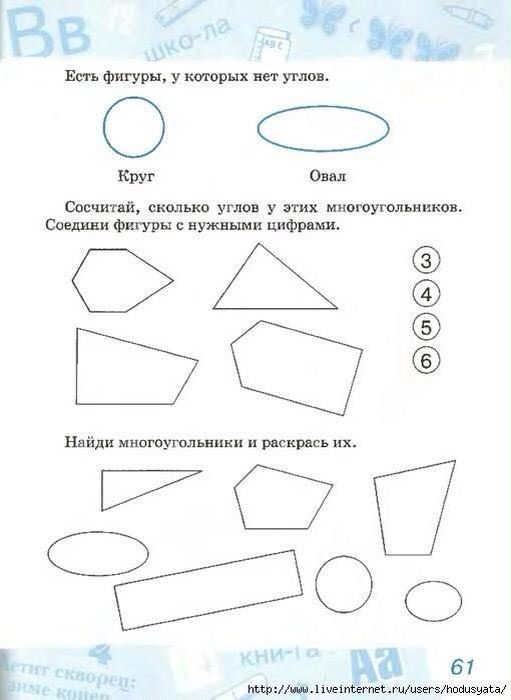 